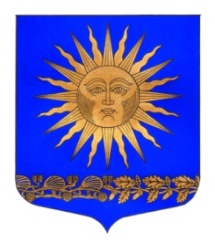 МУНИЦИПАЛЬНЫЙ  СОВЕТВНУТРИГОРОДСКОГО МУНИЦИПАЛЬНОГО  ОБРАЗОВАНИЯ  ГОРОДА ФЕДЕРАЛЬНОГО ЗНАЧЕНИЯ САНКТ-ПЕТЕРБУРГА ПОСЕЛОК СОЛНЕЧНОЕ___________________________________________________________________________Р Е Ш Е Н И Еот  « 27 » марта 2024 года						                                     № 11«О рассмотрении протестапрокуратуры Курортного района»Рассмотрев протест прокуратуры Курортного района Санкт – Петербурга от 29.02.2024 №01-01-2024/Прдп94-24-20400011/59  на Положение о комиссии по соблюдению требований к служебному поведению муниципальных служащих муниципального совета внутригородского муниципального образования поселок Солнечное и урегулированию конфликта интересов, утвержденное решением МС ВМО пос.Солнечное от 12.11.2019 №29Муниципальный  совет  решил: Согласиться с протестом прокуратуры Курортного районаВнести изменения в пп.1.4 п.1, пп.4.1, 4.14 Положения о комиссии по соблюдению требований к служебному поведению муниципальных служащих муниципального совета внутригородского муниципального образования поселок Солнечное и урегулированию конфликта интересов (Приложение 1);Официально опубликовать настоящее решение в СМИ;Решение вступает в силу  с момента его принятия;Контроль за исполнением решения возложить на главу МО – председателя МС п. Солнечное Сафронова М.А.Глава МО - Председатель МС п. Солнечное						        М. А. Сафронов